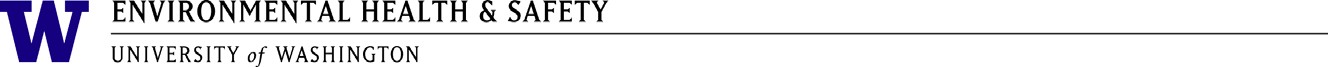 ATTACHMENT A:UNIT OR SITE-SPECIFIC COVID-19 PREVENTION PLAN TEMPLATEUniversity units are required to document their workplace COVID-19 prevention measures and review them with personnel. This template may be used for that purpose and used at a work-site level or department level as appropriate for the unit. If an alternative format is used (e.g., Return to In-Person Research Plan), it must include all six required elements for a plan and align with University policies and procedures (e.g., daily symptom attestation).May 28 2020 ￜ ehsdept@uw.edu ￜ 206.543.7262 ￜ www.ehs.washington.edu ￜ COVID-19 Prevention Plan ATTACHMENT A ￜ Page 16 of 22May 28, 2020 ￜ ehsdept@uw.edu ￜ 206.543.7262 ￜ www.ehs.washington.edu ￜ COVID-19 Prevention Plan ATTACHMENT A ￜ Page 18 of 22May 28 2020 ￜ ehsdept@uw.edu ￜ 206.543.7262 ￜ www.ehs.washington.edu ￜ COVID-19 Prevention Plan ATTACHMENT A ￜ Page 20 of 22May 28 2020 ￜ ehsdept@uw.edu ￜ 206.543.7262 ￜ www.ehs.washington.edu ￜ COVID-19 Prevention Plan ATTACHMENT A ￜ Page 21 of 22ATTACHMENT B: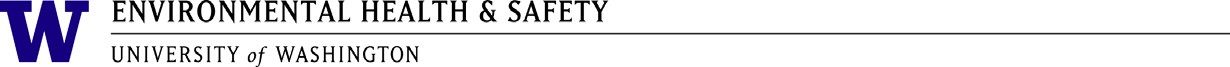 Sample Training Documentation Form for Unit or Site-Specific COVID-19 Prevention PlanBy signing this log, you confirm that you have been provided with COVID-19 safety training, that the content of the training is understood, and that you have had an opportunity to ask questions.May 28, 2020 ￜ ehsdept@uw.edu ￜ 206.543.7262 ￜ www.ehs.washington.edu ￜ COVID-19 Prevention Plan Training Log ￜ Page 22 of 22Date:Completed By:Name of COVID-19 Site-Supervisor:Name of COVID-19 Site-Supervisor:Unit Name:Worksite Location(s):Unit COVID-19 Prevention Plan and Plan Location:Unit COVID-19 Prevention Plan and Plan Location:MANAGEMENT AND OVERSIGHTCheck all that apply (all required):Describe:1. COVID-19 Prevention Plan and Site- SupervisorA COVID-19 supervisor is assigned to ensure all of the elements of the site-specific COVID-19 Prevention Plan are followed.The COVID-19 site supervisor will keep the site-specific plan updated and current with changes to COVID-19 guidelines, regulations and University policies.The COVID-19 site supervisor will keep the site-specific plan onsite in paper or electronically so it is available to all personnel.The COVID-19 site supervisor will train personnel on the contents of the plan and updates made.The COVID-19 site supervisor or designee is available to respond to issues and questions during work and class activities.SOCIAL AND PHYSICAL DISTANCINGCheck all that apply (all required as possible):Describe:2. Describe how you are implementing the social distancing requirements (maintaining 6+ feet spacing between people, minimizing interpersonal contact).Telework options offeredShifts/breaks times/start times staggeredMaximum space capacity determined based on room sizeIn-person meetings (conference call, virtual) limitedNon-critical in person meetings postponedSpread out work areas/physically separate workstationsAllowing only infrequent/intermittent passing within 6 feet in between personnelMinimizing the number of people in a work areaDesignated drop-off/pick-up areas for shared tools and equipmentBarriers to block direct pathways between individuals are installedLayouts to prevent air pathways less than 6 feet have been createdEnsuring good ventilation in work areasTasks have been rescheduledWork tasks have been modifiedOrganizing work tasks to facilitate social distancing3. Describe how you are communicating social distancing requirements to personnel, students, vendors, contractors and visitors.Posters/signage/floor markings installed or postedCommunicating during staff meetingsEmail communicationEstablishing policies and proceduresProviding notice to vendors/contractors4. Describe critical tasks not possible to be done while maintaining the 6-foot distance. Unit head pre-approval required.Describe task, frequency, duration and required PPE and safety measures in place. If none, specify none.Describe task, frequency, duration and required PPE and safety measures in place. If none, specify none.PRECAUTIONS FOR SICK PERSONNELCheck all that apply (all required as possible):Describe:5. Describe how you are preventing people with symptoms from coming to the site and/or working while sick.Performing daily symptom screening or attestation for personnel who work on-site at a UW work locationFollowing UW policies for time away from workInforming and requiring personnel who may be ill or symptomatic to stay (or go) homeRequiring close contacts of COVID-19 cases to stay or go homeConsulting with EH&S Employee Health CenterDiscussing accommodations for personnel at higher risk of severe illness with your HR Consultant or DSO for academic personnelKeeping a log of visitors to the work-site (maintain for 4 weeks)6. Describe practices for responding to suspected or confirmed COVID-19 cases.Informing personnel with COVID-19 symptoms to stay home, contact their healthcare provider and to notify the Employee Health CenterInforming personnel with suspect or confirmed COVID-19 to stay home and notify the Employee Health CenterInforming personnel who have had close contact with someone with COVID-19 to stay home and notify the Employee Health CenterPerforming enhanced cleaning and disinfectionCLEANING ANDDISINFECTINGCheck all that apply (all required):Describe:7.  Describe the procedures used to clean and disinfect general areas and high- touch surfaces. This includes the cleaning frequency and areas/items to be cleaned.Following a cleaning scheduleCleaning supplies are available for spot cleaningCleaning and disinfecting high touch surfaces daily, between uses or when uncleanWiping down shared equipment/objects after each use (e.g., door/refrigerator/microwave handles)Following COVID-19 Enhanced Cleaning and Disinfection Protocols8. List the product(s) used to clean and disinfect.Check all that apply:Alcohol solution with at least 70% alcohol (includes wipes)10% bleach/water solutionEPA-registered disinfectant for use against SARS-CoV-2:Manufacturer: 	Name: 	_EPA Registration #: 	_9. Describe the safety precautions that are taken when using disinfectant(s).Reviewing safety data sheet (SDS) for each productReviewing COVID-19 Chemical Disinfectant Safety InformationFollowing manufacturer’s instructions for products useUsing personal protective equipmentGOOD HYGIENECheck all that apply (all required):Describe:10. Describe methods used to encourage good hygiene practices.Providing soap and running waterProviding hand sanitizer and/or wipes/towelettesAsking personnel to avoid touching othersUsing reminders to wash hands frequently, correctly at key moments, avoid touching face with unwashed hands, cover mouth when coughing or sneezingPERSONAL PROTECTIVEEQUIPMENTCheck all that apply:Describe:11. Provide personal protective equipment (PPE) and guidance on how to use it.Face shields and/or eye protection is worn.Respirators are worn.Surgical/medical masks are worn.Face coverings (cloth) are worn indoors when others are in the work area and outdoors when a 6 foot distance from others cannot be maintained.Providing instructions on the use, care, cleaning, maintenance, removal, and disposal of PPECOMMUNICATION ANDTRAININGCheck all that apply (all required):Describe:12. Communicate safe practices.Personnel completing UW general COVID-19 Safety TrainingProviding documented safety training to personnel on site-specific COVID-19 Prevention Plan initially and updates communicatedPosters/signage installed and/or posted in the worksiteEmail communicationsCovering COVID-19 safety information in staff meetingsSharing information from the UW Novel coronavirus & COVID-19: facts and resources webpage13. Communicate hazards and safeguards to protect personnel.Providing information about working safely with disinfectantsCommunicating the hazards and safeguards required to protect individuals from exposureWorkplace/Lab NameDocumentation of Training COVID-19 Prevention PlanWorkplace/Lab NameDocumentation of Training COVID-19 Prevention PlanWorkplace/Lab NameDocumentation of Training COVID-19 Prevention PlanNameTraining DateSignatureClick here to enter name.Click here to enter date.Click here to enter name.Click here to enter date.Click here to enter name.Click here to enter date.Click here to enter name.Click here to enter date.Click here to enter name.Click here to enter date.Click here to enter name.Click here to enter date.Click here to enter name.Click here to enter date.Click here to enter name.Click here to enter date.Click here to enter name.Click here to enter date.Click here to enter name.Click here to enter date.Click here to enter name.Click here to enter date.Click here to enter name.Click here to enter date.